Publicado en Madrid el 26/11/2021 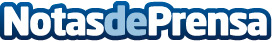 La API 0x ya está disponible en el ecosistema CeloLos desarrolladores en Celo podrán hacer uso de su infraestructura para mercados descentralizados DEX para que sus aplicaciones puedan crecer más rápido y fácilmenteDatos de contacto:CeloNota de prensa publicada en: https://www.notasdeprensa.es/la-api-0x-ya-esta-disponible-en-el-ecosistema Categorias: Nacional Finanzas E-Commerce Dispositivos móviles http://www.notasdeprensa.es